Gminny System Wodociągów i Kanalizacji „Kamienica”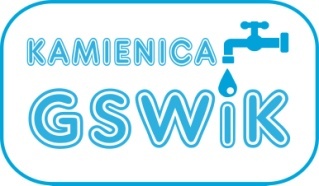        Spółka z o.o. z siedzibą w Starej Kamienicy 149a…...............................................................................				 	                             …......................................................................................                      imię i nazwisko							                                miejscowość, data…...............................................................................           adres ( do korespondencji )…...............................................................................	     PESEL/NIP…...............................................................................                 nr tel. Kontaktowego				                        		Gminny System 						 			Wodociągów i Kanalizacji					    			 	„Kamienica” Sp. z o.o.					                  			58-512 Stara Kamienica 149aOŚWIADCZENIEDziałając na podstawie przepisów w sprawie przesyłania faktur w formie elektronicznej, 
w szczególności Ustawy z dnia 11 marca 2004r. o podatku od towarów i usług oraz Rozporządzenia Ministra Finansów z dnia 20 grudnia 2012r. w sprawie przesyłania faktur w formie elektronicznej, zasad ich przechowywania oraz trybu udostępniania organowi podatkowemu lub organowi kontroli skarbowej, oświadczam , że:z dniem ....................................................... akceptuję wystawianie oraz przesyłanie faktur w formie elektronicznej 
w formacie PDF od Gminnego Systemu Wodociągów i Kanalizacji "Kamienica" Sp. z o.o. z siedzibą 
w Starej Kamienicy 149a, zarejestrowanego w Sądzie Rejonowym dla Wrocławia Fabrycznej 
we Wrocławiu IX Wydział Gospodarczy Krajowego Rejestru Sądowego, Numer KRS 0000389656,
NIP 611-271-79-18, REGON 021550827.Faktury w formie elektronicznej będę przyjmował/a pod adresem e-mail:Proszę wypełnić czytelnie drukowanymi literami							 	                             …......................................................................................										              podpis odbiorcyDot.: akceptacja wystawiania i przesyłania faktur w formie elektronicznej